1. ŠTO KORISTIMO DA BOLJE VIDIMO?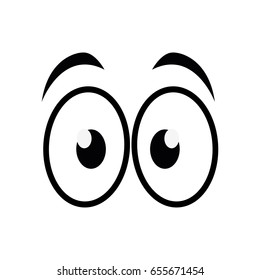 2. GDJE ŽIVE RIBE?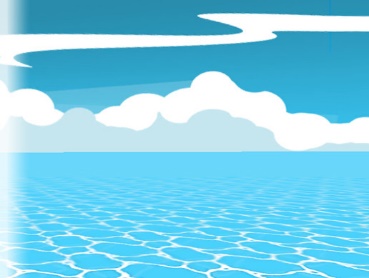 3. KOGA ZOVEMO KAD JE POŽAR?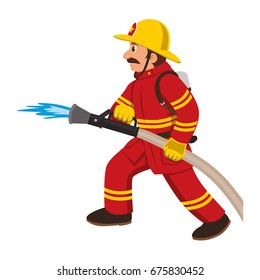 4. GDJE ŽIVE PRINC I PRINCEZA?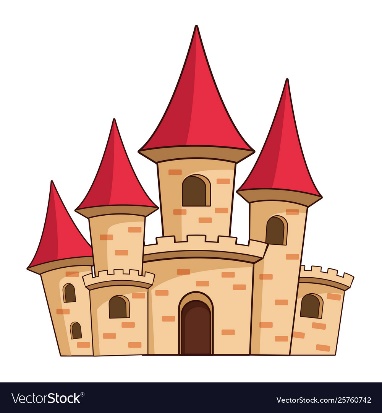 5. ŠTO KORISTIMO ZA REZANJE?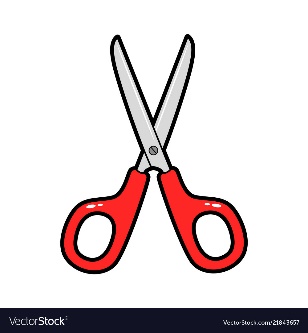 